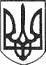 РЕШЕТИЛІВСЬКА МІСЬКА РАДАПОЛТАВСЬКОЇ ОБЛАСТІ(сорок четверта сесія восьмого скликання)РІШЕННЯ26 березня 2024 року	м. Решетилівка	№ 1815-44-VIIІПро надання дозволу на розробку проекту землеустрою щодо відведення земельної ділянки для сінокосіння і випасання худоби на умовах орендиКеруючись Конституцією України, Земельним кодексом України, законами України ,,Про місцеве самоврядування в Україні”, „Про землеустрій”, ,,Про державний земельний кадастр”, ,,Про оренду землі”, розглянувши клопотання ФЕДОРЧЕНКА Олега Васильовича, КЛИМЕНКА Костянтина Сергійовича, враховуючи висновки спільних постійних комісій міської ради, Решетилівська міська радаВИРІШИЛА:1. Надати дозвіл ФЕДОРЧЕНКУ Олегу Васильовичу на виготовлення проекту землеустрою щодо відведення земельної ділянки площею 7,4801 га для сінокосіння і випасання худоби, що розташована на території Решетилівської міської територіальної громади Полтавського району Полтавської області (за рахунок земельної ділянки з кадастровим номером 5324255100:00:018:0169) з подальшою передачею у користування на умовах оренди.Замовником робіт з виготовлення проекту землеустрою щодо відведення земельної ділянки визначити ФЕДОРЧЕНКА Олега Васильовича.2. Надати дозвіл КЛИМЕНКУ Костянтину Сергійовичу на виготовлення проекту землеустрою щодо відведення земельної ділянки площею 10,72 га для сінокосіння і випасання худоби, що розташована на території Решетилівської міської територіальної громади Полтавського району Полтавської області (поблизу земельної ділянки з кадастровим номером 5322081600:00:001:0747) з подальшою передачею у користування на умовах оренди.Замовником робіт з виготовлення проекту землеустрою щодо відведення земельної ділянки визначити КЛИМЕНКА Костянтина Сергійовича.3. Надати дозвіл КЛИМЕНКУ Костянтину Сергійовичу на виготовлення проекту землеустрою щодо відведення земельної ділянки площею 4,40 га для сінокосіння і випасання худоби, що розташована на території Решетилівської міської територіальної громади Полтавського району Полтавської області (за рахунок земельної ділянки з кадастровим номером 5322081600:00:001:0755) з подальшою передачею у користування на умовах оренди.Замовником робіт з виготовлення проекту землеустрою щодо відведення земельної ділянки визначити КЛИМЕНКА Костянтина Сергійовича.4. Контроль за виконання цього рішення покласти на постійну комісію з питань земельних відносин, екології, житлово-комунального господарства, архітектури, інфраструктури, комунальної власності та приватизації (Захарченко Віталій).Міський голова	Оксана ДЯДЮНОВА